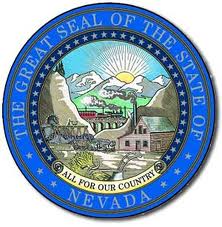 Meeting MinutesBoard of Search and Rescue (SAR)CALL TO ORDER 
Chairperson Col. Carol Lynn called the meeting to order at 0901.  ROLL CALL Debbie Taylor-Cramer called roll quorum was established.
PUBLIC COMMENT
Chair Col. Carol Lynn opened discussion for public commentary for this meeting. There were no comments from either location.
APPROVAL OF MINUTES From December 2017 MeetingApprove amended minutes. Motion from Josh Ketcham Approval of December 2017 minutes, Tom Knight second the motion, minutes were passed.UPDATE FROM THE SEARCH AND RESCUE TRAINING COMMITTEEPaul Burke stated the Training Committee meeting went very well on 2/15/17.  This was not an official meeting as the committee has new members and there was a need to get organized on its structure and timing/schedule. This committee will also follow the open meeting law. Paul Burke confirmed with Peter Keegan during the committee meeting an agenda is part of the open meeting requirements.  Paul Burke indicated he would be collecting the standards for various organizations to be considered for the committees review when they first meet. FEMA standards were already approved as an initial set of standards within the Resource Typing Library Tool, or RLTL. Col. Carol Lynn stated she will not be on the Training Committee. The next Training Committee meeting is scheduled for Wednesday March 21, 2018UPDATE ON SAR INVENTORY AND RESOURCE COORDINATION PROCESSPaul Burke reported that there is a new employee working with Kelli Baratti, Division of Emergency Management (DEM) Operations, who will be assisting in the inventory process of Resource Management. Several agencies have the most recent inventory reporting documents and their submissions are still pending. Russ Pedersen, Washoe County, asked if DEM had received anything from his agency, and indicated he would insure the information was gathered and sent in. This was confirmed with Josh Ketcham who was present and received copies of the documents after the meeting. There were still no other inventories received as of this date. Col. Lynn stated that she was attending a Nevada Sheriffs and Chiefs meeting and was going to speak to this issue during her presentation.  UPDATE ON DEVELOPMENT OF QUARTERLY SAR COORDINATOR MEETINGSSAR Coordinator Paul Burke stated he is working on a schedule and would like to   have meetings two times a year. The primary issue is cost associated with this meeting for travel of the representatives. Paul Burke will have a schedule for the first meeting by the end of March, 2018   SHERIFF SAR OPERATIONS AND SAR GROUP 501 (3) STATUS. EQUIPMENT AND PROCEDURES Col. Carol Lynn is putting this on hold until she meets with Sheriff Wehrly. SAR BOARD APPOINTMENT OF AN OFFICIAL REPRESENTATIVE TO THE INTRASTATE MUTUAL AID COMMITTEE (IMAC) Jim Walker, DEM Emergency Management Program Manager (EMPM) explained to the Board the committee helps with the coordination of  the Interstate Mutual Aid law, NRS 414A.  It is a mechanism to share resources, funding and reimbursement. The system is managed by DEM; it provides oversight of resources and direction on how to provide the resources.  Interstate Mutual Aid Committee (IMAC) is a very important committee. Col. Carol Lynn asked for a motion to support.  Josh Ketcham motioned, Russ Pederson 2nd the motion, everyone was in favor. LESSONS LEARNED
Paul Burke reviewed the Paul Graham SAR involving a lost airplane over Pearl Peak in mid-January, and illustrated both the mapping for analysis and data.  There was also a discussion on the recovery of a missing man from Fallon, found deceased in the desert by Navy flight personnel. The search involved a private person called by the Sheriff/SO, and did not utilize any trained and available resources such as the Civilian Air Patrol (CAP).  CAP trained resources are very critical and beneficial for SAR and it is free. Col. Carol Lynn stated to keep item# 10 on future Agendas. 
FUTURE AGENDA ITEMSCol Carol Lynn asked the board if there was anything to put on the Agenda for future items. Col. Carol Lynn stated hearing none, if there is anything to please notify Col. Carol Lynn. FUTURE MEETING DATES FOR 2018Board meeting scheduled for Friday, June 1, 2018 at 9:00 AM. Executive             conference room in Carson City, Las Vegas – TBA. Board meeting scheduled for Friday, October 19, 2018 at 9:00 AM Executive             conference room in Carson City, Las Vegas – TBA. PUBLIC COMMENT     There was no Public Comment at either location.
ADJOURN 	   Motion to Adjourn- Russ Pedersen, Second- Tom Knight,       Col. Carol Lynn Motion Passed. AttendanceDATEFriday, February 16, 2018Friday, February 16, 2018AttendanceTIME9:00 A.M.9:00 A.M.AttendanceLOCATIONNevada Division of Emergency ManagementExecutive Conference Room2478 Fairview DriveCarson City, Nevada 89701Clark County Fire Station #18575 E FlamingoLas Vegas, NV 89119Nevada Division of Emergency ManagementExecutive Conference Room2478 Fairview DriveCarson City, Nevada 89701Clark County Fire Station #18575 E FlamingoLas Vegas, NV 89119AttendanceMETHODTeleconference Teleconference AttendanceRECORDERPaul BurkePaul BurkeCommittee  MembersPresentStaff and OthersPresentRichard FenlasonCaleb Cage (DEM)Josh KetchamXPaul Burke (DEM)XTom KnightXShealyne Schultz (DEM)Col. Carol LynnXJim Walker (DEM)XRuss Pedersen-(phone)XGeorge Taylor (DAG)John SteinbeckBen MillerRon UngerSharon WehrlyXBurdel Welsh-(phone)X 